.FORWARD ROCK, TRIPLE STEP ½ TURN, CROSS ROCK, SIDE SHUFFLEBALL CROSS HOLD, HIP SWAYS, WALKS FORWARD, FORWARD SHUFFLEROCK STEP, COASTER STEP, STEP ½ PIVOT, LEFT SHUFFLEFORWARD MAMBO STEP, BACK LOCK STEP, BACK ROCK STEP, STEP ½ PIVOTREPEATBRIDGEOn start of wall three rock & cross, rock & crossRestart on 4th wall after step 16 which is a left shuffleRestart on 8th wall after step 24 which is a left shuffleAnyone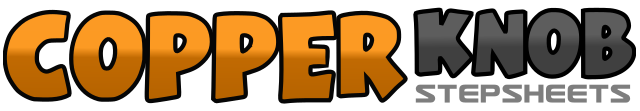 .......Count:32Wall:2Level:Improver.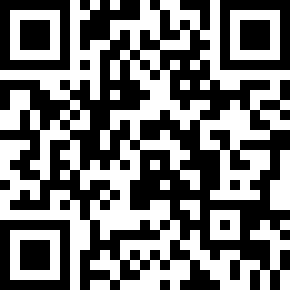 Choreographer:Dawn Burford (UK) & Tony Burford (UK)Dawn Burford (UK) & Tony Burford (UK)Dawn Burford (UK) & Tony Burford (UK)Dawn Burford (UK) & Tony Burford (UK)Dawn Burford (UK) & Tony Burford (UK).Music:Anyone Of Us (Stupid Mistake) - Gareth GatesAnyone Of Us (Stupid Mistake) - Gareth GatesAnyone Of Us (Stupid Mistake) - Gareth GatesAnyone Of Us (Stupid Mistake) - Gareth GatesAnyone Of Us (Stupid Mistake) - Gareth Gates........1-2Rock forward on right rock back on left3&4Triple step ½ turn right, stepping right left right5-6Cross rock left over right, rock back on right7&8Step left to left side, close right beside left step, left to left side&9-10Step back on right, cross left over right, hold11&12Step right to right side bumping hips right left right13-14Walk forward on left, walk forward on right15&16Step forward on left, close right beside left, step forward on left17-18Rock forward on right, rock back on left19&20Step back on right, step left beside right step forward right21-22Step forward left, pivot ½ turn right23&24Step forward left, close right beside left, step forward left25&26Rock forward on right, rock back on left, rock back on right27&28Step back on left, cross right back over left, step back on left29-30Rock back on right, rock forward on left31-32Step forward right pivot ½ turn left1&2Rock right foot to right side step back onto left foot, cross right foot over left3&4Rock left foot to left side, step back onto right foot, cross left foot over right